Тэма: Зычныя гукі т – цМэты: фарміраваць уменне вызначаць словы гукамі [т] і [ц] на слых;адпрацоўваць правільнае вымаўленне гукаў [т] і [ц];практыкаваць у чытанні і пісьме слоў з гэтымі гукамі і адпаведнымі літарамі;садзейнічаць развіццю арфаграфічнай пільнасці, кемлівасці. памяці;выхоўваць добрасумленныя адносіны да вучобы.1. Арганізацыйны момант                        Празвінеў званок вясёлы.                        Мы урок пачаць гатовы.                        Будзем дружна працаваць,                        Будзем веды набываць.Якімі мы павінны быць на ўроку, каб справіцца з усімі заданнямі? Якія якасці нам спатрэбяцца?На дошцы адкрываецца запіс:уважлівасцьактыўнасцькемлівасцьсамастойнасцьАдкрыйце свае сшыткі і запішыце дату. Адзначце свой настрой на шкале насупраць даты.2. Праверка дамашняга задання.Якія літары вы падкрэслі? З якім правілам мы пазнаёміліся на папярэднім уроку? (Звяртаю ўвагу на табліцу, з якой працавалі на папярэднім уроку).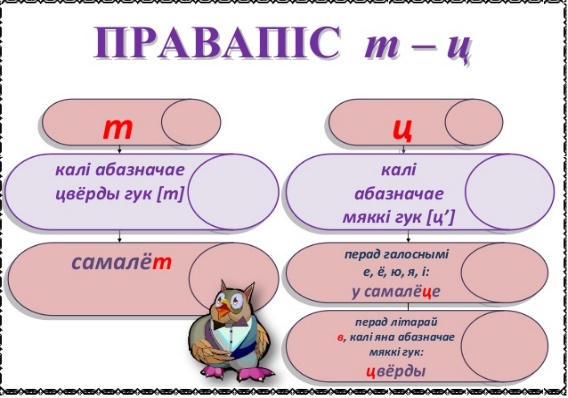 Гульня “Хто з кім сябруе”.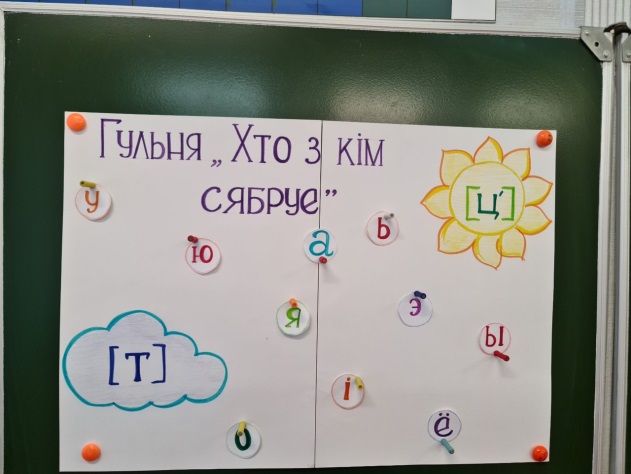  (На дошцы знаходзяцца літары. Пакажыце,якія літары сябруюць з гукам т, а якія – з ц.3. Маўленчая размінкаНа дошцы запіс:Ціха, кіска, ціха братка:У калысцы спіць дзіцятка-Прачытайце моўчкі. Давайце вымавім вершык гучна, каб кіска пачула нас. А зараз ціха,быццам баімся разбудзіць маленькае дзіця.Хвілінка маральнасціМалайцы. У вас добра атрымалася.Вось і сёння на ўроку вы павінны пастарацца добра працаваць і добра сябе паводзіць. Нездарма ў народзе кажуць: Навука для чалавека як сонца для жыцця. Не кажы “не ўмею”, а кажы – “навучуся”.Як вы думаеце, якую літару мы будзем сёння пісаць? Чаму? Што вы заўважылі?4. Хвілінка чыстапісанняЦц Ця Ці Цё Це ЦюЗапішыце першы радок. У другі радок запішыце слоўнікавыя словы, у якіх сустракаецца літара Ц.чацвер  сцюжа відэлецЦімафеевіч Цішка ЦімурЯкія словы запісаны ў трэцім радку? Чаму мы напішам іх з вялікай літары? Прыдумайце сказ  са словам Цішка.5. Замацаванне вывучанагаРабота па падручнікуСёння разам з Цішкам мы адправімся ў падарожжа. І дапаможа нам карта.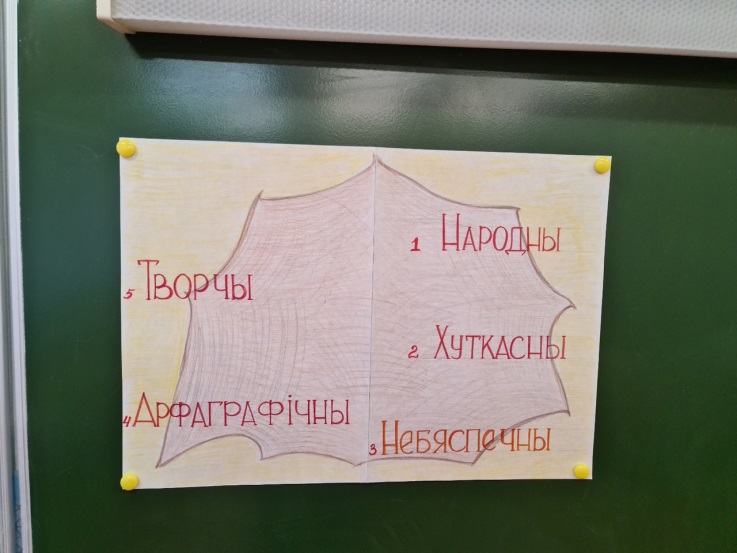 І першы прыпынак, які мы зробім будзе арфаграфічны.Запішам пад дыктоўку сказ.У хаце сядзіць коцік Цішка. Давайце падкрэслім арфаграмы, якія сустрэліся ў гэтым сказе.Адкрыйце падручнік і прачытайце заданне да пр.36Назавіце словы з гукам ц. Змяніце выдзеленае слова так, каб замест [Т] стала [Ц]Цеста – у цесце.Мы набліжаемся да прыпынку хуткасны. Вам трэбы будзе ўставіць прапушчаныя літары ў словы і растлумачыць свой выбар. Рабіць гэта трэба хуценька.Выконваем заданне трэнажора “Сакрэты роднай мовы”Мы набліжаемся да прыпынку небяспечны. Вас не пугае яго назва. Давайце з вамі крыху адпачнём.ФізкультхвілінкаЛапкай мяккай, без вады,умываюцца каты.Мыюць вушы, і насы, і на спінцы валасы.Так, як мамы, так, як татымыюцца і кацяняты.Работа ў парахА зараз паслухайце заданнеУ першы радок зпішыце словы, у якія трэба ўставіць [Т].Ха..а, ве..ер, ..ыдзень, с..южа. У другі радок – словы, у якія вы уставіце [Ц].Бра..ік, с..удзень, ..элефон, дзі..я.Памяняйцеся сшыткамі і праверце ў суседа.А зараз паглядзіце на дошку і праверцеці правільна вы выканалі гэтае заданне.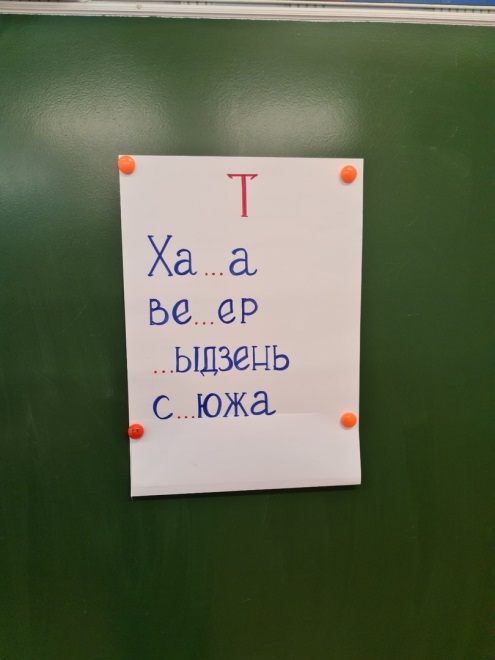 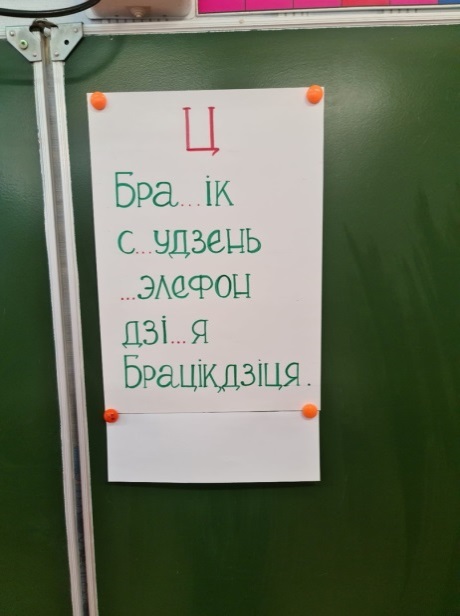 Наступны  прыпынак – народны. Чаму ён так называецца вы скажаце мне крыху пазней. Складзіце прыказкі і растлумачце іх сэнс.Добра таго вучыць,                  а ў другое выпусціў.У адно вуха пусціў,                   хто хоча ведаць.Дык чаму прыпынак называецца народны? Запішыце першую прыказку па памяці.Развіццё маўленняАпошні прыпынак – творчы.Давайце звернемся да рубрыкі Гавары правільна пр.38. Дапоўніце сказы патрэбнымі словамі.6. Этап інфармавання аб дамашнім заданніАдкрыйце дзённікі і запішыце дамашняе заданнеПр.397. Падвядзенне вынікаў урока. Рэфлексія.Вось і закончылася наша падарожжа. Ці спадабалася вам на уроку? Якое заданне было самым цікавым?А якое самым цяжкім?Хто выканаў заданні без памылак?Зараз мы правядзём “Пальчыкавую ацэнку”Калі ў вас усё атрымалася на ўроку – пальчыкі ўгору, калі былі памылкі – пальчыкі трымайце гарызантальна, а калі вы сустрэліся з цяжкасцямі, штосьці ў вас не атрымалася – пальчыкі апусціце ўніз.8. Ацэнка работы класа, асобных вучняў. Я дзякую за працу….Мне і коціку Цішку вельмі спадабалася, як вы працавалі і як сябе паводзілі на уроку. Вы(…….) былі ўважлівымі, актыўнымі(…), кемлівымі(..). Паказалі, што ўмееце самастойна працаваць.З якім настроем вы заканчваеце ўрок? Адзначце яго на шкале. Якімі новымі ведамі зможаце падзяліцца з бацькамі, сябрамі?Урок  беларускай мовы2 класТэма: Зычныя гукі т – ц                                                                                          Настаунiк: И. И. Папельская 2022 г.